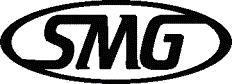 POSITION: 	    Director of Food and BeverageDEPARTMENT:      Food and Beverage ServicesREPORTS TO:         General Manager/Food & Beverage Regional ManagerFLSA STATUS:        Salaried Exempt Summary
SMG, the leader in privately managed public assembly facilities, has an excellent and immediate opening for a Director of Food and Beverage Manager for SMG managed facility at  CenturyLink Center.   The Director of Food and Beverage will direct and coordinate the entire food and beverage operation at SMG managed  facility at CenturyLink Center.Essential Duties and ResponsibilitiesInclude the following. Other duties may be assigned.Markets Food and Beverage services to clients and establishes Food and Beverage control.Creates Food and Beverage sales projections and budgets for facility events.Develops event work plans including scheduling and ordering, and assigns appropriate duties to subordinates.Reviews food and beverage lists to determine that sufficient items are ordered weekly.Oversees Food and Beverage operations during event to ensure client satisfaction.Maintains cost and quality control standards.Inspects food service facilities to ensure that equipment and buildings meet requirements of state and local health laws and internal regulations.Ensure that all staff, non profits and third parties that come in contact with alcohol, maintain required State ABO card. Analyzes information concerning facility operation such as daily food sales, patron attendance, and labor costs to prepare budget and to maintain cost control of facility operations.Inspects and tastes prepared foods to maintain quality standards and sanitation regulations.Oversees the inventory process of all food, equipment, smallware, assets of the foo and beverge department.  Meet deadlines for reports and or projects required by General Manager, Regional Manager and/or Corporate Headquarters.  Follow Cash handling policies and procedures, as well as other SMG, Savor and building specific policies and procedures. Train, Manage, coach, discipline and hold all F&B  employees accountable for their respomnsibilities.Regularly communicate with General Manger, Human Resources Manager, and other department Directors as needed.  Other duties as assigned.Supervisory Responsibilities      Manages subordinate Catering, Concessions, and Chef/Kitchen supervisors. Is responsible for the overall direction, coordination, and evaluation of any of these units. Carries out supervisory responsibilities in accordance with SMG's policies and applicable laws. Responsibilities include interviewing, hiring, and training employees; planning, assigning, and directing work; appraising performance; rewarding; disciplining employees in conjunction with Human Resources; addressing complaints and resolving problems.Qualifications To perform this job successfully, an individual must be able to perform each essential duty satisfactorily. The requirements listed below are representative of the knowledge, skill, and/or ability required. Reasonable accommodations may be made to enable individuals with disabilities to perform the essential functions.Education and/or Experience    Bachelor’s Degree (BA) in Food & Beverage Management or related field preferred.Minimum 5 years’ experience in a Food & Beverage management level (Director preferred) position.Catering management experience required.Experience in a multi-purpose equitable facility preferred.Proven track record of exceeding customer service and quality standards required.Or equivalent combination of education and experienceSkills and Abilities       Excellent organizational and planning skills Excellent communication and interpersonal skillsStrong customer service orientationComputer Skills   To perform this job successfully, an individual should have knowledge of Spreadsheet software and Word Processing software.  Must learn Point of Sale System and Inventory System, and maintain its use.Other Qualifications  Ability to  work with limited supervision Ability to interact with all levels of staff including management. Ability to work flexible hours, including nights, weekends and holidays, in addition to normal business hours.Physical DemandsThe physical demands described here are representative of those that must be met by an employee to successfully perform the essential functions of this job. Reasonable accommodations may be made to enable individuals with disabilities to perform the essential functions. While performing the duties of this job, the employee is regularly required to move around the facility; to stand for long hours during events; talk and hear. This position may require work inside or outside of the building, as needed by events.Note
The essential responsibilities of this position are described under the headings above.  They may be subject to change at any time due to reasonable accommodation or other reasons.  Also, this document in no way states or implies that these are the only duties to be performed by the employee occupying this position.SMG is an Equal Opportunity/Affirmative Action employer, and encourages Women, Minorities, Individuals with Disabilities, and protected Veterans to apply. VEVRAA Federal Contractor.